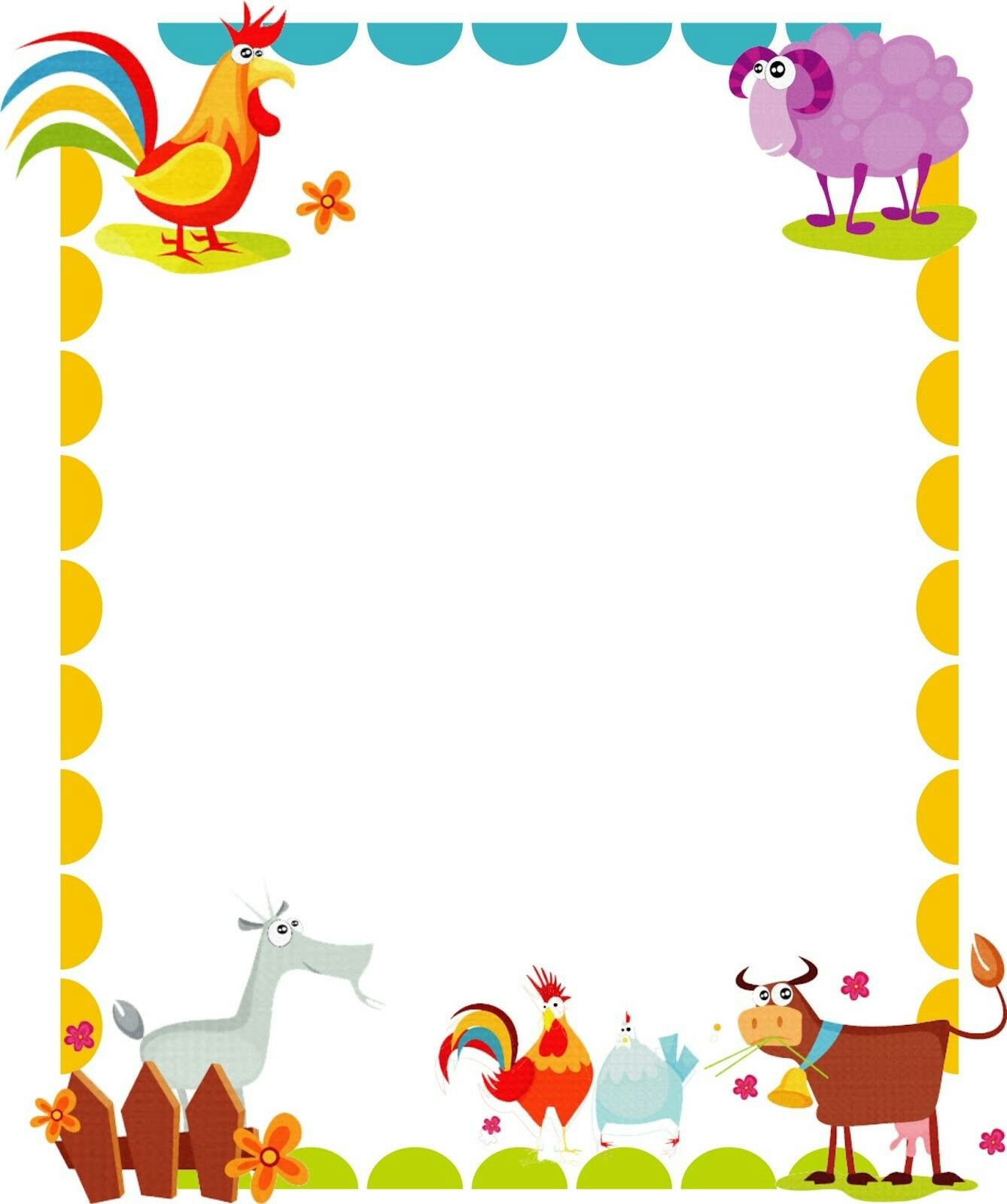 УВАЖАЕМЫЕ РОДИТЕЛИ!
С 27 апреля по 30 апреляв нашей группе реализуется тема–«ГДЕ МОЯ МАМА?»Цель: формировать у детей представление о домашних и диких животных, их детенышей, особенностях их поведения, содержания, питания; воспитывать у детей любовь и гуманное отношение к животным, желание заботиться о них.МЫ РЕКОМЕНДУЕМ ВАМ:Рассмотрите вместе с ребенком картинки, с изображением различных домашних и диких животных, их детенышей. Расскажите об особенностях каждого животного: строение тела, особенности поведения и содержания его дома, предпочтениях в еде, правилах поведения с определенным животным.Попросите ребенка ответить на вопросы: «Почему не слышно, когда ходит кошка?», «Для чего у лошади на ногах копыта?», «Зачем корове рога?»Если у вас дома есть домашнее животное, приобщайте ребенка к уходу за ним: кормлению, купанию, вычесыванию, уборке за животным. Учите ребенка бережному отношению к животным.Если ваш ребенок боится животных, помогите ему преодолеть страхи, показывая на своем примере, что общение с домашними животными не опасно и приносит удовольствие.Побеседуйте с ребенком о вашем домашнем животном. Задавайте ему наводящие вопросы  о внешнем виде, имени, особенностях поведения животного. После этого составьте совместно с ребенком небольшой рассказ о вашем домашнем любимце, который он потом сможет пересказать для других детей.Беседуйте с детьми о том, что животных нельзя выгонять на улицу, о них нужно заботиться, беречь.Предложите ребенку поиграть в игру «Кто у кого?»: Взрослый называет любое домашнее животное, а ребенок называет детеныша этого животного.Выясните, знает ли ребенок, как подают голос животные (Кошка- мяукает; свинья – хрюкает; собака –лает; овца - блеет; корова – мычит, медведь - рычит, волк- воет, ёжик -фыркает)Предложите ребенку подобрать слова, характеризующие домашних животных. (Например: кошка – пушистая, ласковая, ловкая, усатая; лошадь - сильная, быстрая, выносливая, грациозная и т. д)Поиграйте:Пальчиковые игры:Выйдет котя
Выйдет котя в огород, 
(кулак сжат, средний и указательный «идут» по столу)
Всполошится весь народ.
(развести руки в стороны и пожать плечиками)
И петух, и курица
(большой и указательный пальцы соединены — «клювик», остальные согнуты — «гребешок»)
С деревенской улицы.
(затем присоединить к большому пальцы средний, безымянный, мизинец — маленький «гребешок»)
Станут котю в гости звать, (показать «ушки» над головой)Станут котю угощать.
(показать ручки — ладошки вверх)Детеныши
Детеныши в домике этом живут.
Их мамы зовут — они сразу бегут.
(называя детенышей домашних животных, разгибают пальцы на руке, начиная с большого)
Жеребеночек быстрый,
Котенок пушистый,
Теленок бодливый,
Щенок шаловливый,
Козленок рогатый,
Убежали все ребята.
(все пальцы — снова в кулак) 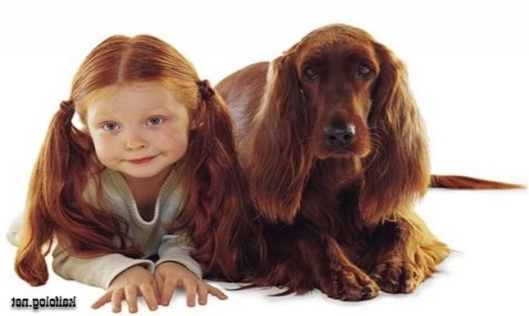 Почитайте ребенку:К. Чуковский «Цыпленок»; https://mishka-knizhka.ru/stihi-dlya-detej/detskie-klassiki/stihi-chukovskogo/cyplenok/Русская народная сказка «Соломенный бычок»; http://audioskazki.info/skazki_s_kartinkami/736-skazka-s-kartinkami-solomennyj-bychok-smolyanoj.htmlЛ.Толстого «Три медведя»; http://moreskazok.ru/tolstoj-l-n/3881-tri-medvedya.htmlЕ. Чарушин «Волчишко», https://shkolnaiapora.ru/literaturnoe-chtenie/charushin-evgenij-ivanovich/volchishko.htmlВ. Сутеев «Кто сказал «мяу»?»; https://mishka-knizhka.ru/skazki-dlay-detey/russkie-skazochniki/skazki-suteeva/kto-skazal-mjau/С. Маршак «Усатый-полосатый»; «Сказка о глупом мышонке»; «Детки в клетке» https://sibmama.ru/marshak.htm Отгадайте вместе с ребенком загадки: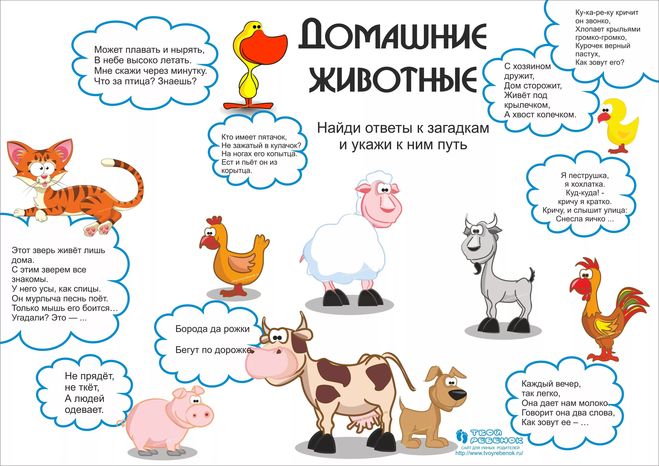 